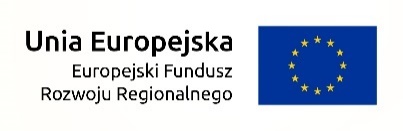 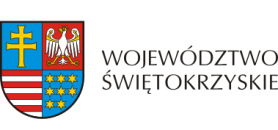 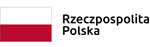 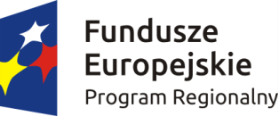 									Załącznik nr 7 do SIWZIst. post. umowyUMOWA nr ………/2018 zawarta w dn. …………………. w Skarżysku – Kamiennej pomiędzy: Gminą Skarżysko - Kamienna, z siedzibą w Skarżysku - Kamiennej przy ul. Sikorskiego 18, posiadającą NIP: 6630008207, REGON: 291009870, działającą za pomocą jednostki budżetowej Centrum Obsługi Inwestora w Skarżysku – Kamiennej, z siedzibą przy ul. Legionów 122D w Skarżysku - Kamiennej, działającym na podstawie Statutu nadanego Uchwałą Nr VIII/58/2015 Rady Miasta Skarżyska - Kamiennej z dn. 23 kwietnia 2015 r. ze zm., reprezentowanym przez Pana Sławomira Ciaś – Dyrektora Centrum Obsługi Inwestora w Skarżysku - Kamiennej, na podstawie pełnomocnictwa Prezydenta Miasta Skarżyska – Kamiennej.zwaną dalej „Zamawiającym”,a firmą…………………………………………………………………………………………………………………………………………………………………………………………………………………………………………………………………………………………………………………………………….reprezentowaną przez: ………………zwaną dalej „Wykonawcą”.w wyniku wyboru oferty Wykonawcy w postępowaniu o udzielenie zamówienia publicznego przeprowadzonego w trybie przetargu nieograniczonego pn. „Prace remontowe – remont pomieszczeń wraz z remontem instalacji elektrycznej wydzielonej części 5. piętra”, znak sprawy COI.IV.26.1.2018.SC, w oparciu o ustawę z dnia 29 stycznia 2004 r. Prawo zamówień publicznych (Dz. U. z 2017 r. poz. 1579 ze zm.). Przedmiot niniejszej umowy jest realizowany w ramach projektu nr RPSW.02.01.00-26-0001/16 pn. „Skarżyska Strefa Kreatywnego Biznesu” współfinansowanego ze środków Europejskiego Funduszu Rozwoju Regionalnego w ramach Regionalnego Programu Operacyjnego Województwa Świętokrzyskiego na lata 2014- 2020. §1Przedmiotem umowy jest wykonanie przez Wykonawcę na rzecz Zamawiającego remontu pomieszczeń wraz z remontem instalacji elektrycznej wydzielonej części 5. piętra w budynku Centrum Obsługi Inwestora w Skarżysku – Kamiennej przy ul. Legionów 122 D w Skarżysku – Kamiennej.2.	Szczegółowy zakres prac określony jest w dokumentach tj. w: -	specyfikacji technicznej wykonania i odbioru robót ;-	przedmiarze  robót; Wykonawca oświadcza, że otrzymane od Zamawiającego ww. dokumenty umożliwiają kompletne wykonanie przedmiotu umowy i Wykonawca nie wnosi do nich zastrzeżeń oraz nie składa wniosków o ich uzupełnienie przez Zamawiającego.Wykonawca oświadcza, że zapoznał się ze wszystkimi warunkami, które są niezbędne do wykonania przedmiotu umowy, nadto Wykonawca oświadcza, że posiada wiedzę, uprawnienia i doświadczenie zawodowe gwarantujące wykonanie umowy z najwyższą starannością oraz, że przedmiot umowy zostanie wykonany zgodnie z zasadami wiedzy technicznej, obowiązującymi przepisami, polskimi normami i sztuką budowlaną.3. 	Wykonawca zobowiązuje się do wykonania prac określonych w ust. 1 i 2 zgodnie z dokumentacją, o której mowa w ust. 2, aktualnym poziomem wiedzy technicznej i należytą starannością. 4.   Specyfikacja Istotnych Warunków Zamówienia wraz z załącznikami oraz oferta Wykonawcy stanowią       integralną część umowy.5. 	Roboty będą prowadzone w trakcie pracy Centrum Obsługi Inwestora (COI). Godziny pracy COI:                    od poniedziałku do piątku w godzinach 8.00 – 16.00. Prowadzenie robót w innych                              dniach i godzinach  wymaga uzyskania zgody Zamawiającego. §2Zamawiający wymaga zatrudnienia przez Wykonawcę lub Podwykonawcę na podstawie umowy                       o pracę osób, które przy realizacji zamówienia będą wykonywać czynności polegające  na bezpośrednim wykonywaniu robót budowlanych tj. – czynności remontowe ogólnobudowlane wykonywane przez pracowników fizycznych zgodnie z następującymi branżami: roboty murarskie, tynkarskie, malarskie, posadzkarskie, elektryczne  i inne roboty wykończeniowe. Wykonanie tych czynności polega na wykonywaniu pracy                               w sposób określony w art. 22 § 1 ustawy z dnia 26 czerwca 1974 r. – Kodeks pracy   (Dz.U.z 2018r. poz.917                     ze zm.).  Zobowiązanie to nie dotyczy osób pełniących nadzór nad wykonywanymi pracami . W trakcie realizacji zamówienia Zamawiający uprawniony jest do wykonywania czynności kontrolnych wobec Wykonawcy odnośnie spełniania przez Wykonawcę lub Podwykonawcę wymogu zatrudnienia na podstawie umowy o pracę osób wykonujących wskazane w punkcie 1 czynności. Zamawiający uprawniony jest w szczególności do:żądania oświadczeń i dokumentów w zakresie potwierdzenia spełniania ww. wymogów i dokonywania ich oceny,żądania wyjaśnień w przypadku wątpliwości w zakresie potwierdzenia spełniania ww. wymogów,przeprowadzania kontroli na miejscu wykonywania świadczenia.W trakcie realizacji zamówienia na każde wezwanie Zamawiającego w wyznaczonym w tym wezwaniu terminie wykonawca przedłoży Zamawiającemu wskazane poniżej dowody w celu potwierdzenia spełnienia wymogu zatrudnienia na podstawie umowy o pracę przez wykonawcę lub podwykonawcę osób wykonujących wskazane w ust. 1 czynności w trakcie realizacji zamówienia:oświadczenie wykonawcy lub podwykonawcy o zatrudnieniu na podstawie umowy o pracę osób wykonujących czynności, których dotyczy wezwanie zamawiającego. Oświadczenie to powinno zawierać w szczególności: dokładne określenie podmiotu składającego oświadczenie, datę złożenia oświadczenia, wskazanie, że objęte wezwaniem czynności wykonują osoby zatrudnione na podstawie umowy o pracę wraz ze wskazaniem liczby tych osób, rodzaju umowy o pracę i wymiaru etatu oraz podpis osoby uprawnionej do złożenia oświadczenia w imieniu wykonawcy lub podwykonawcy;Zamawiający w każdym czasie może zażądać dodatkowych dokumentów, oświadczeń lub wyjaśnień – szczegółowo opisanych w rozdziale 5 zał. Nr 1 do SIWZ.Z tytułu niespełnienia przez wykonawcę lub podwykonawcę wymogu zatrudnienia na podstawie umowy o pracę osób wykonujących wskazane w ust. 1 czynności Zamawiający przewiduje sankcję w postaci obowiązku zapłaty przez wykonawcę kary umownej w wysokości określonej w § 13 ust. 3 umowy w sprawie zamówienia publicznego. Niezłożenie przez Wykonawcę w wyznaczonym przez zamawiającego terminie żądanych przez zamawiającego dowodów w celu potwierdzenia spełnienia przez wykonawcę lub podwykonawcę wymogu zatrudnienia na podstawie umowy o pracę traktowane będzie jako niespełnienie przez wykonawcę lub podwykonawcę wymogu zatrudnienia na podstawie umowy o pracę osób wykonujących wskazane w ust. 1 czynności.W przypadku uzasadnionych wątpliwości co do przestrzegania prawa pracy przez wykonawcę lub podwykonawcę, zamawiający może zwrócić się o przeprowadzenie kontroli przez Państwową Inspekcję Pracy.§ 3Wykonanie przedmiotu umowy nastąpi w terminie do 17 grudnia 2018 r.§4Za wykonanie przedmiotu umowy strony ustalają wynagrodzenie w kwocie ryczałtowej brutto ……………...  (słownie złotych: ………………………………………), w tym podatek VAT w wysokości  23 %  zgodnie z ofertą wykonania.Określona w ust. 1 kwota wynagrodzenia ryczałtowego stanowi zapłatę za całość robót w celu osiągnięcia oczekiwanego przez Zamawiającego rezultatu. Różnice pomiędzy przyjętymi przez Wykonawcę w ofercie ilościami, cenami i przewidywanymi elementami, a faktycznymi ilościami, cenami i koniecznymi do wykonania elementami stanowią ryzyko Wykonawcy i obciążają go w całości. Strony nie przewidują możliwości przekroczenia wartości umowy przez Wykonawcę, co wynika z istoty zamówienia i związanym z tym ryzykiem Wykonawcy.Wynagrodzenie należne Wykonawcy za wykonanie przedmiotu Umowy zostanie uregulowane przez Zamawiającego przelewem na wskazany przez Wykonawcę numer rachunku bankowego, nie później niż w ciągu 14 dni od otrzymania prawidłowo wystawionej przez Wykonawcę faktury VAT na: Nabywca: Gmina Skarżysko - Kamienna,  ul. Sikorskiego 18, Skarżysko – Kamienna 26-110,                 NIP: 6630008207.Odbiorca ( Płatnik ): Centrum Obsługi Inwestora w Skarżysku – Kamiennej, ul. Legionów 122D,                    26-110 Skarżysko – Kamienna.Podstawą do wystawienia faktury VAT przez Wykonawcę jest Protokół Odbioru Przedmiotu Umowy (tzw. protokół odbioru końcowego robót), nie wykazujący wad przedmiotu Umowy. Za datę zapłaty wynagrodzenia przyjmuje się dzień obciążenia rachunku bankowego Zamawiającego. §5Zamawiający dopuszcza wykonanie części przedmiotu zamówienia przy udziale Podwykonawców.Z pomocą Podwykonawców (podać nazwy firm Podwykonawców) …………………………………… Wykonawca wykona następujące roboty (zakres robót) …………………………………………………...Wykonawca, Podwykonawca lub dalszy Podwykonawca zamówienia zamierzający zawrzeć umowę o podwykonawstwo jest zobowiązany, w trakcie realizacji zamówienia do przedłożenia Zamawiającemu projektu tej umowy, przy czym Podwykonawca lub dalszy Podwykonawca jest obowiązany dołączyć zgodę Wykonawcy na zawarcie umowy o podwykonawstwo o treści zgodnej z projektem umowy.W projekcie umowy o podwykonawstwo lub dalsze podwykonawstwo skierowanym do Zamawiającego z wnioskiem o akceptację Wykonawca określa w szczególności: zakres robót wykonywanych przez Podwykonawców lub dalszych Podwykonawców oraz wielkość należnego wynagrodzenia z tytułu wykonywanych robót, termin wykonania, warunki płatności faktury, warunki płatności kary za nieterminowe uregulowanie należności.Termin zapłaty wynagrodzenia Podwykonawcy lub dalszemu Podwykonawcy nie może być dłuższy niż 30 dni od dnia doręczenia Wykonawcy, Podwykonawcy lub dalszemu Podwykonawcy faktury potwierdzającej wykonanie zleconego Podwykonawcy lub dalszemu Podwykonawcy zakresu roboty budowlanej.Zamawiający w terminie 7 dni od dnia otrzymania projektu umowy zgłasza w formie pisemnej zastrzeżenia do projektu umowy o podwykonawstwo w przypadkach gdy: niespełnione zostaną wymagania określone w SIWZ, termin zapłaty wynagrodzenia będzie dłuższy niż 30 dni. Niezgłoszenie zastrzeżeń do projektu umowy o podwykonawstwo, o których mowa w zdaniu pierwszym, uważa się za akceptację projektu umowy o podwykonawstwo przez Zamawiającego.Wykonawca, Podwykonawca lub dalszy Podwykonawca przedkłada Zamawiającemu poświadczoną za zgodność z oryginałem kopię zawartej umowy/umów o podwykonawstwo w terminie 7 dni od dnia jej zawarcia.Zamawiający w terminie 7 dni od dnia otrzymania umowy zgłasza w formie pisemnej sprzeciw do umowy o podwykonawstwo, w przypadkach gdy niespełnione zostaną wymagania określone w ust. 6 zdanie pierwsze. Niezgłoszenie w formie pisemnej sprzeciwu, o którym mowa w zdaniu pierwszym, uważa się za akceptację umowy przez Zamawiającego.Wykonawca, Podwykonawca lub dalszy Podwykonawca zamówienia na roboty budowlane przedkłada Zamawiającemu poświadczoną za zgodność z oryginałem kopię zawartej umowy o podwykonawstwo, której przedmiotem są dostawy lub usługi, w terminie 7 dni od dnia jej zawarcia.W przypadku, o którym mowa w ust. 9, jeżeli termin zapłaty wynagrodzenia jest dłuższy niż określone 30 dni, Zamawiający informuje o tym Wykonawcę i wzywa go do doprowadzenia do zmiany tej umowy pod rygorem wystąpienia o zapłatę kary umownej.Przepisy ust. 3 - 10 stosuje się odpowiednio do zmian umowy o podwykonawstwo.Zamawiający dokonuje bezpośredniej zapłaty wymagalnego wynagrodzenia przysługującego Podwykonawcy lub dalszemu Podwykonawcy, który zawarł zaakceptowaną przez Zamawiającego umowę o podwykonawstwo, której przedmiotem są roboty budowlane, lub który zawarł przedłożoną Zamawiającemu umowę o podwykonawstwo, której przedmiotem są dostawy lub usługi, w przypadku uchylenia się od obowiązku zapłaty odpowiednio przez Wykonawcę, Podwykonawcę lub dalszego Podwykonawcę zamówienia na roboty budowlane.Wynagrodzenie, o którym mowa w ust. 12, dotyczy wyłącznie należności powstałych po zaakceptowaniu przez Zamawiającego umowy o podwykonawstwo, której przedmiotem są roboty budowlane, lub po przedłożeniu Zamawiającemu poświadczonej za zgodność z oryginałem kopii umowy o podwykonawstwo, której przedmiotem są dostawy lub usługi.Bezpośrednia zapłata obejmuje wyłącznie należne wynagrodzenie, bez odsetek należnych Podwykonawcy lub dalszemu Podwykonawcy.Przed dokonaniem bezpośredniej zapłaty Zamawiający umożliwi Wykonawcy zgłoszenie pisemnych uwag dotyczących zasadności bezpośredniej zapłaty wynagrodzenia Podwykonawcy lub dalszemu Podwykonawcy, o których mowa w ust. 13. Zamawiający poinformuje o terminie zgłaszania uwag, w terminie 7 dni od dnia doręczenia tej informacji.W przypadku zgłoszenia uwag w terminie wskazanym przez Zamawiającego, Zamawiający może:nie dokonać bezpośredniej zapłaty wynagrodzenia Podwykonawcy lub dalszemu Podwykonawcy, jeżeli Wykonawca wykaże niezasadność takiej zapłaty, albozłożyć do depozytu sądowego kwotę potrzebną na pokrycie wynagrodzenia Podwykonawcy lub dalszego Podwykonawcy w przypadku istnienia zasadniczej wątpliwości Zamawiającego co do wysokości należnej zapłaty lub podmiotu, któremu płatność się należy, albodokonać bezpośredniej zapłaty wynagrodzenia Podwykonawcy lub dalszemu Podwykonawcy, jeżeli Podwykonawca lub dalszy Podwykonawca wykaże zasadność takiej zapłaty.W przypadku dokonania bezpośredniej zapłaty Podwykonawcy lub dalszemu Podwykonawcy, o których mowa w ust. 12, Zamawiający potrąca kwotę wypłaconego wynagrodzenia z wynagrodzenia należnego Wykonawcy.Wykonawca ponosi wobec Zamawiającego pełną odpowiedzialność za roboty budowlane/dostawy/usługi, które wykonuje przy pomocy Podwykonawców.Zawierający umowę z podwykonawcą oraz Zamawiający i Wykonawca ponoszą solidarną odpowiedzialność za zapłatę wynagrodzenia za roboty budowlane/dostawy/usługi wykonane przez Podwykonawcę.§61. 	Do obowiązków Zamawiającego należy: 1) 	wprowadzenie Wykonawcy na teren budowy w terminie do 5 dni roboczych od dnia zawarcia umowy, wskazanie i udostępnienie źródła poboru wody i energii elektrycznej; 2) 	zapewnienie nadzoru inwestorskiego; 3) 	protokolarne odebranie wykonanego przedmiotu umowy i zapłata umownego wynagrodzenia; 2. 	Do obowiązków Wykonawcy należy: 1) 	przejęcie terenu budowy w terminie do 5 dni roboczych od dnia zawarcia umowy; 2) 	wykonanie przedmiotu umowy zgodnie z treścią § 1; 3) 	utrzymanie ładu i porządku na terenie budowy, ochrona mienia, oznakowanie terenu budowy, sprawowanie nadzoru nad bezpieczeństwem i higieną pracy, zapewnienie zabezpieczenia przeciwpożarowego, zabezpieczenia terenu budowy przed dostępem osób trzecich, usuwanie awarii związanych z prowadzeniem budowy, wykonanie odpowiednich zabezpieczeń w rejonie prowadzonych robót,  a po zakończeniu robót pozostawienie całego terenu budowy w stanie uporządkowanym; 4) 	zapewnienie, że wszystkie osoby wyznaczone przez Wykonawcę do realizacji niniejszej umowy posiadają odpowiednie kwalifikacje oraz przeszkolenie  i uprawnienia wymagane przepisami prawa; 5) 	systematyczny wywóz wszelkich śmieci, odpadków, opakowań i innych pozostałości po użytych przez Wykonawcę materiałach; 6) 	przejęcie odpowiedzialności podczas realizacji przedmiotu umowy za szkody i następstwa nieszczęśliwych wypadków dotyczących personelu Wykonawcy oraz osób trzecich przebywających w rejonie prowadzonych robót oraz za szkody wynikające ze zniszczeń oraz innych zdarzeń w odniesieniu do robót, obiektów, materiałów, sprzętu i innego mienia ruchomego związanego z prowadzeniem robót; 7)	dostarczenie w dniu odbioru końcowego kompletnej dokumentacji powykonawczej w formie wydruków papierowych (w dwóch egzemplarzach) .3. 	W terminie do 7 dni od zawarcia umowy i przed przystąpieniem do wykonywania prac będących przedmiotem zamówienia, Wykonawca uzgodni z Zamawiającym harmonogram realizacji prac. 4. 	Inspektor nadzoru inwestorskiego będzie wykonywał swoje obowiązki zgodnie z art. 26 ustawy Prawo budowlane 5. 	Wykonawca ma obowiązek uwzględnić uwagi w zakresie BHP zgłaszane przez osobę pełniącą funkcję administratora budynku lub inspektora BHP zamawiającego . §7W czasie realizacji robót Wykonawca będzie utrzymywał teren budowy w stanie wolnym od przeszkód komunikacyjnych oraz będzie usuwał wszelkie urządzenia pomocnicze i zbędne materiały, odpady i śmieci oraz niepotrzebne urządzenia prowizoryczne.W przypadku przerwania robót Wykonawca zobowiązany jest do zabezpieczenia wykonanych robót przed ich zniszczeniem.Po zakończeniu robót Wykonawca zobowiązany jest uporządkować teren budowy i przekazać go Zamawiającemu w stanie porządkowym i technicznym nie pogorszonym niż w czasie przekazania, w dacie podpisania protokołu odbioru końcowego.Wykonawca zobowiązuje się do usunięcia z terenu budowy odpadów materiałowych i gruzu oraz ich utylizacji zgodnie z ustawą z dnia 27 kwietnia 2001 r. o odpadach (Dz. U. 2018, poz. 992 ze zm.).Wykonawca zobowiązany jest do gromadzenia śmieci we własnym kontenerze i odpadów powstałych podczas robót, przestrzegając przepisów dotyczących utylizacji.Wykonawca ponosi pełną odpowiedzialność za naruszenie przepisów bhp i p.poż przez jego pracowników, właściwe zabezpieczenie realizowanych robót przed osobami trzecimi, oraz za szkody materialne wyrządzone osobom trzecim oraz Zamawiającemu podczas prowadzenia robót.Wykonawca jest zobowiązany niezwłocznie wykonać roboty niezbędne ze względu na bezpieczeństwo, zabezpieczenie przed awarią lub ochroną mienia.Do czasu odbioru końcowego Wykonawca ponosi pełną odpowiedzialność za wykonane roboty.§8Osobą do kontaktów ze strony Wykonawcy będzie  kierownik budowy Pan/i .................................,posiadający/a  uprawnienia budowlane do kierowania robotami budowlanymi   w specjalności konstrukcyjno – budowlanej, nr uprawnień ………………Osobą nadzorującą ze strony Zamawiającego będzie Pan/i ………………..§9Wykonawca zobowiązuje się wykonać przedmiot umowy z materiałów przez siebie zakupionych i dostarczonych. Wykonawca zapewni wszystkie niezbędne materiały wskazane w dokumentacji postępowania. Wykonawca zobowiązuje się  w szczególności do:wykonania wszystkich robót zgodnie z dokumentacją i uzgodnieniami dokonanymi 
w trakcie realizacji umowy, zaleceniami nadzoru inwestorskiego i autorskiego, obowiązującymi normami i warunkami technicznymi wykonania i odbioru robót, przepisami dozoru technicznego, prawem budowlanym, zasadami sztuki inżynierskiej, z zachowaniem wymogów stawianych wyrobom budowlanym i urządzeniom dopuszczonym do obrotu i powszechnego stosowania                           w budownictwie oraz jakości robót  określonych  w  dokumentacji projektowej, nie niższych niż zadeklarowane w ofercie. Zmiany określonych w dokumentacji projektowej standardów  wymagają pisemnej zgody Zamawiającego,zapewnienia przestrzegania przepisów i zasad bhp oraz  p.poż. we wszystkich miejscach wykonywania robót i miejscach składowania  materiałów zgodnie 
z przepisami     i dokumentacją techniczną oraz zapewnienia należytego porządku na terenie budowy i  w jej otoczeniu, prawidłowego i czytelnego prowadzenia dokumentacji robót.    Wykonawca po wykonaniu przedmiotu umowy w dniu poprzedzającym podpisanie protokołu odbioru końcowego robót, przekaże Zamawiającemu świadectwa jakości (certyfikaty) ;  inne dokumenty stwierdzające jakość wbudowanych materiałów, wraz z podpisanym ich wykazem; dokumenty gwarancyjne na wbudowane materiały .W przypadku zniszczenia bądź uszkodzenia jakiegokolwiek mienia Zamawiającego, w szczególności drzwi, posadzek, okien, urządzeń, Wykonawca jest obowiązany do naprawienia szkody z tego tytułu, co w pierwszej kolejności winno nastąpić przez przywrócenie stanu poprzedniego, a gdyby to nie było możliwe, przez zapłatę odpowiedniej sumy pieniężnej.Wykonawca zobowiązuje się zapewnić zgodnie z przepisami i faktycznymi wymaganiami warunki bezpieczeństwa i higieny pracy zarówno w miejscu prowadzenia prac jak i innych sytuacjach pozostających w związku z prowadzonymi pracami, a w szczególności zobowiązuje się do odpowiedniego zabezpieczenia terenu, aby nie stanowił zagrożenia dla pracowników i ewentualnych klientów COI.§10Zamawiający dokona odbioru robót zanikających i ulegających zakryciu po zgłoszeniu gotowości ich do odbioru.Wykonawca po wykonaniu całości objętych przedmiotem umowy prac, zgłosi Zamawiającemu gotowość do odbioru końcowego.Strony postanawiają, że z czynności odbioru będzie spisany protokół, zawierający wszelkie ustalenia dokonane w toku odbioru, jak też termin na usunięcie ewentualnych wad stwierdzonych przy odbiorze. Wykonawca zobowiązuje się do usunięcia stwierdzonych wad na swój koszt.Wykonawca zobowiązany jest do zawiadomienia Zamawiającego o usunięciu wad oraz do zaproponowania terminu odbioru zakwestionowanych uprzednio prac. Usunięcie wad powinno być stwierdzone protokolarnie.Przez zakończenie robót budowlanych strony rozumieją zgłoszenie gotowości do odbioru końcowego robót budowlanych, natomiast wykonanie przedmiotu umowy zgodnie z niniejszą umową następuje z chwilą dokonania odbioru końcowego.§11Zamawiający oprócz odbiorów robót zanikających i ulegających zakryciu, odbioru końcowego robót, będzie dokonywał odbioru gwarancyjnego.Odbiory gwarancyjne przeprowadzane są komisyjnie przy udziale upoważnionych przedstawicieli Zamawiającego i Wykonawcy i polegają na ocenie robót związanych z usunięciem wad ujawnionych w okresie rękojmi i gwarancji. Odbiory gwarancyjne potwierdzone są protokołem, sporządzanym po usunięciu wad ujawnionych w okresie rękojmi lub gwarancji.§12Wykonawca  udziela  Zamawiającemu ….. miesięcznej gwarancji i rękojmi wskazanej                                        w ofercie na roboty objęte  niniejszą umową  licząc od daty  odbioru końcowego – zgodnie z ofertą wykonania.W okresie  gwarancji i rękojmi Wykonawca  zobowiązuje  się  do  bezpłatnego  usunięcia usterek powstałych z  przyczyn zawinionych przez Wykonawcę w terminie 14 dni,  jeżeli będzie to możliwe technicznie lub w innym terminie uzgodnionym przez strony.Zamawiający może realizować uprawnienia z tytułu rękojmi za wady fizyczne  niezależnie od uprawnień wynikających z gwarancji jakości.W przypadku nie usunięcia przez Wykonawcę wad stwierdzonych w okresie gwarancji i rękojmi  Zamawiający może wykonać naprawę sam lub przez osoby trzecie, na koszt Wykonawcy po uprzednim pisemnym zawiadomieniu go o tym bez utraty przez Zamawiającego uprawnień  wynikających z gwarancji lub rękojmi.§13Strony ustalają, że obowiązującą je formą odszkodowania za niewykonanie lub nienależyte wykonanie przedmiotu umowy będą stanowić kary umowne. Wykonawca zapłaci Zamawiającemu kary umowne:w przypadku niewykonania lub nienależytego wykonania przedmiotu umowy w wysokości 10 % wynagrodzenia brutto określonego w §4 ust. 1,za zwłokę w wykonaniu przedmiotu umowy w stosunku do terminu określonego w § 3 – w wysokości  ….. %  wynagrodzenia brutto, o którym mowa w § 4 ust. 1 umowy, za każdy dzień zwłoki (zgodnie z ofertą wykonania ),za zwłokę w usunięciu wad / usterek awarii stwierdzonych przy odbiorze lub w okresie rękojmi / gwarancji – w wysokości  ….. % wynagrodzenia brutto określonego w § 4 ust. 1 umowy, za każdy dzień zwłoki (zgodnie z ofertą wykonania ),za odstąpienie od umowy z przyczyn zależnych od Wykonawcy w wysokości 10 % wynagrodzenia brutto określonego w § 4 ust. 1 umowy.Wykonawca zapłaci Zamawiającemu kary umowne również w przypadku:braku zapłaty lub nieterminowej zapłaty wynagrodzenia należnego Podwykonawcy lub dalszego Podwykonawcy, w wysokości 250 zł za każdy dzień zwłoki,nieprzedłożenia do zaakceptowania projektu umowy o podwykonawstwo, której przedmiotem są roboty budowlane, lub projektu jej zmiany - w wysokości 250 zł, za każdy dzień zwłoki,nieprzedłożenia poświadczonej za zgodność z oryginałem kopii umowy o podwykonawstwo lub jej zmiany - w wysokości 250 zł, za każdy dzień zwłoki,braku zmiany umowy o podwykonawstwo w zakresie terminu zapłaty - w wysokości 250 zł, za każdy dzień zwłoki.Wykonawca zapłaci kary umowne:Za niedopełnienie wymogu zatrudnienia pracowników, o których mowa w § 2 ust. 1, na umowę o pracę  w rozumieniu przepisów Kodeksu pracy w wysokości 50,00 zł. – za każdy pełny dzień pracy osoby niezatrudnionej   przez Wykonawcę lub podwykonawcę na postawie umowy o pracę. za niedotrzymanie terminu przedłożenia przez Wykonawcę odpowiednio oświadczeń wymaganych na podstawie § 2 ust. 3 Umowy, w wysokości 50,00 zł brutto za każdy rozpoczęty dzień opóźnienia.Wykonawca wyraża zgodę na potrącenie kar umownych z należnego mu wynagrodzenia. Potrącenie kar umownych nie wymaga uprzedniego wezwania Wykonawcy do ich zapłaty (może nastąpić w stosunku do kar niewymagalnych).Jeżeli szkoda poniesiona przez Zamawiającego przewyższy kwotę kar umownych, będzie on uprawniony do dochodzenia od Wykonawcy – na zasadach ogólnych – odszkodowania uzupełniającego do wysokości rzeczywistej szkody.Zamawiający zastrzega sobie prawo odstąpienia od umowy w terminie 7 dni od powzięcia wiedzy o przyczynie odstąpienia w razie:jeżeli Wykonawca nie rozpoczął robót bez uzasadnionych przyczyn i nie kontynuuje ich pomimo wezwania Zamawiającego złożonego na piśmie,jeżeli Wykonawca przerwał realizację robót i przerwa ta trwa dłużej niż 5 dni, z wyjątkiem przyczyny leżącej po stronie Zamawiającego lub wynikających z technologii robót,w razie wykonywania przez Wykonawcę umowy niezgodnie z określonymi w niej warunkami.§14Strony wyłączają możliwość przelewu wierzytelności wynikającej z niniejszej umowy na osobę trzecią.§15Zamawiający dopuszcza możliwość zmiany postanowień zawartej umowy w stosunku do treści oferty, na podstawie której dokonano wyboru wykonawcy, w następujących przypadkach:  odstąpienia przez Zamawiającego od wykonania części robót, a wynikających np. z technologii robót, co skutkować będzie obniżeniem wynagrodzenia należnego Wykonawcy - proporcjonalnie obniżenie  do zakresu wykonanych prac .zmiany sposobu spełnienia świadczenia, na skutek zmian technologicznych, spowodowanych w szczególności następującymi okolicznościami:niedostępnością na rynku materiałów lub urządzeń, wskazanych w przedmiarze robót lub specyfikacji technicznej wykonania i odbioru robót spowodowanej zaprzestaniem produkcji lub wycofaniem z rynku tych materiałów lub urządzeń,pojawieniem się na rynku materiałów lub urządzeń nowszej generacji, pozwalających na zaoszczędzenie kosztów lub czasu realizacji przedmiotu umowy lub kosztów eksploatacji wykonanego przedmiotu umowy lub umożliwiające uzyskanie lepszej jakości robót,koniecznością zrealizowania przedmiotu umowy przy zastosowaniu innych rozwiązań technicznych lub technologicznych, niż wskazane w przedmiarze lub specyfikacji technicznej wykonania i odbioru robót w sytuacji, gdyby zastosowanie przewidzianych rozwiązań groziło niewykonaniem lub wadliwym wykonaniem przedmiotu umowy,koniecznością zrealizowania przedmiotu umowy przy zastosowaniu innych rozwiązań technicznych lub materiałowych ze względu na zmiany obowiązującego prawa,koniecznością usunięcia sprzeczności w dokumentacji,zmian w zakresie podwykonawstwa. Powyższe zmiany  dot. pkt. 2 nie mają wpływu na cenę ryczałtową zamówienia. zmiany osób, o których mowa w § 8 umowy – z powodu ich choroby, śmierci, utraty wymaganych uprawnień, rozwiązania stosunku pracy lub decyzji osób przełożonych na inne.Zmiana osoby może nastąpić wyłącznie za wyraźną pisemną zgodą Zamawiającego, po uprzednim wykazaniu przez Wykonawcę (właściwymi dokumentami), że proponowana osoba spełnia warunki minimalne określone warunkami udziału w postępowaniu, wskazanym w SIWZ. Zmiana osób nie wymaga sporządzenia aneksu do umowy. 4.Strony przewidują możliwość wprowadzenia zmian do postanowień niniejszej umowy w stosunku do treści oferty, na podstawie której dokonano wyboru wykonawcy, w przypadku konieczności wykonania dodatkowych robót budowlanych, o których mowa w art. 144 ust. 1 pkt 2 ustawy Pzp (jeżeli ich wykonanie jest niezbędne do prawidłowego wykonania przedmiotu umowy) – w postaci zmiany wynagrodzenia.            W takiej sytuacji, wykonawca będzie zobowiązany do przedłożenia zamawiającemu kosztorysu ofertowego, dotyczącego wykonania robót dodatkowych. Zamawiający zastrzega możliwość negocjowania wysokości zaproponowanego wynagrodzenia za wykonane roboty dodatkowe”. Zakazuje się wprowadzenia przez Wykonawcę jakichkolwiek zmian w realizowanym zamówieniu bez uprzedniego uzyskania pisemnej zgody Zamawiającego.Podstawą do sporządzenia aneksu do umowy lub udzielenia zlecenia na wykonanie robót dodatkowych będzie protokół konieczności.§16Zmiany niniejszej umowy wymagają dla swojej ważności formy pisemnej pod rygorem nieważności.Właściwym do rozpoznania sporów wynikających z realizacji umowy, jest sąd powszechny właściwy miejscowo dla siedziby Zamawiającego.§17W sprawach nieuregulowanych niniejszą umową, zastosowanie mają przepisy ustawy Prawo zamówień publicznych (Dz. U. z 2017 r. poz. 1579 ze zm.) oraz ustawy z dnia 23 kwietnia 1964 r. Kodeks Cywilny (Dz. U. z 2017, poz. 459).§ 18Umowę sporządzono w 3 jednobrzmiących egzemplarzach, po jednym dla każdej ze stron.Załączniki do Umowy :1.Oferta Wykonawcy;ZAMAWIAJĄCY 										WYKONAWCA………………………………….						……………………………………